「欣賞生命‧做我真好」生命教育體驗營報名簡章親愛的家長您好：為了提供貴子弟一個豐富有意義的暑期生活，由得榮社會福利基金會主辦，花蓮縣宜昌國中及各大專生命教育服務社協辦─「欣賞生命‧做我真好」生命教育體驗營隊，活動詳情請參下列說明事項。熱切邀請貴子弟報名參加。主辦單位：	財團法人台北市私立得榮社會福利基金會。
協辦單位：	花蓮縣立宜昌國民中學、台北市立大學生命教育服務社、
協辦單位：	台北醫學大學生命教育服務社、台灣大學生命教育服務社、
協辦單位：	台灣科技大學生命教育服務社、台灣師範大學生命教育服務社、
協辦單位：	東南科技大學生命教育服務社、世新大學生命真理研究社。二、活動目的：	1. 藉由參加營隊，提供青少年良好的課外活動，學習過團體生活。	2. 透過生命體驗活動，培育青少年學會欣賞生命，並肯定自我存在的價值。	3. 藉著互相合作來達成團隊目標，學習整合團隊的團結力與責任心。三、活動時間：	2016年8月8日（週一）～8月10日（週三）。四、報到暨活動地點：宏卿山莊（花蓮縣壽豐鄉池南村銅蘭31號）。五、活動內容：	請參附件一，活動時間表。六、活動費用：	每人200元（檢附低收證明者免收報名費）。七、招收對象：	以花蓮地區七年級～九年級的學生為主要招生對象。八、招收名額：	100位，名額有限，額滿為止。九、報名方式：請家長及學生填妥家長同意書及報名表後，向各校承辦老師報名並繳費。煩請各校承辦老師彙整家長同意書及報名表（附件二）、學生資料名冊（附件三），並收齊報名費用，以學校為單位統一報名至宜昌國中輔導室藍惠寧組長，huininglan@yahoo.com.tw，03-852-0803#503。十、報名截止日期：2016年6月27日（週一）。十一、注意事項：（1）請自備盥洗用具、換洗衣物（因為會玩水，請多帶一套衣物）、水瓶、薄外套、雨
     	具、健保卡…等，防曬乳、防蚊液等也請依個人需要預備。（2）活動中，個人貴重物品及金錢，請隨身妥善保管。（3）有服藥慣例者，請自備藥物，並於報名表備註欄中告知相關病情的注意事項。（4）須全程參與營隊活動，切勿臨時脫隊。如有要事，請向各小隊長請假。十二、營隊緊急聯絡人：江和盛老師：0920-041-248；葛孟禹先生：0953-353-810。營隊活動時間表：實施時間：2016年8月8日（週一）～10日（週三）實施地點：宏卿山莊（花蓮縣壽豐鄉池南村銅蘭31號）活動流程：（依課程安排屆時行程可能略有調整，請依手冊行程表為主）「欣賞生命‧做我真好」生命教育體驗營報名表家長同意書茲同意敝子弟　　　　　　　　參加得榮社會福利基金會所舉辦之「欣賞生命‧做我真好」生命教育體驗營隊。願意遵守活動相關規定及秩序，並提供身份證字號、出生年月日、電話等個人資料，俾利辦理本活動之保險、報名、聯絡資料等用途。	學 生 家 長：　　　　　　　　　　　　　（簽名）中華民國105年１２月３１日__________國中 學生資料名冊「欣賞生命‧做我真好」生命教育體驗營營服尺寸對照表（請回填合適尺寸於報名表中）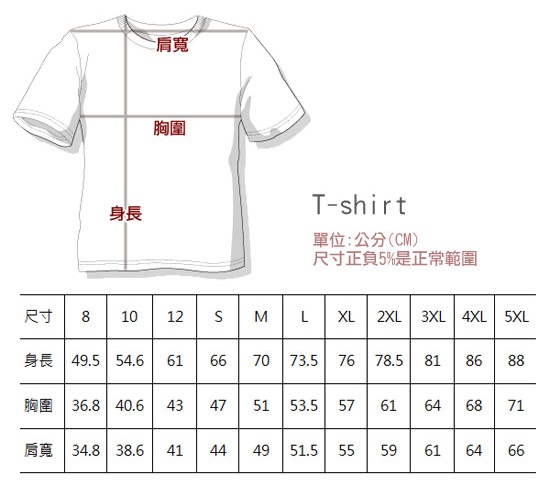 8/8（週一）8/9（週二）8/10（週三）06:30~07:00起床˙盥洗起床˙盥洗07:00~07:30晨操時間˙歡樂躍動晨操時間˙歡樂躍動07:30~08:00早餐早餐08:00~09:30第三堂課程─奏一曲心樂章第四堂課程─桃樂絲號09:30~10:00休息休息10:00~12:00大地遊戲結業式12:00~12:30午餐午餐12:30~13:00報到午餐午餐13:00~13:30報到午休歡樂賦歸13:30~14:00分配營帳午休歡樂賦歸14:00~14:30分配營帳戶外活動14:30~16:00破冰遊戲戶外活動16:00~17:00第一堂課程─偉大的航稻戶外活動17:00~17:30第一堂課程─偉大的航稻休息17:30~18:00烤肉小隊時間18:00~19:00烤肉晚餐19:00~19:30烤肉營火晚會19:30~21:00第二堂課程─王者之聲營火晚會21:00~22:00盥洗盥洗22:00~就寢就寢姓名性別出生年月日就讀學校年級身分證字號原住民身分原住民身分□有，____________族 □無□有，____________族 □無□有，____________族 □無□有，____________族 □無□有，____________族 □無連絡電話家長姓名家長姓名家長連絡電話家長連絡電話緊急聯絡人（同上免填）緊急聯絡人（同上免填）緊急連絡人電話緊急連絡人電話通訊地址通訊地址飲食習慣飲食習慣□葷 □素 □全素 □其他□葷 □素 □全素 □其他□葷 □素 □全素 □其他□葷 □素 □全素 □其他營服尺寸
(參附件四)營服尺寸
(參附件四)備註（若有特殊身體狀況、固定用藥或藥物過敏…等，請註明之）備註（若有特殊身體狀況、固定用藥或藥物過敏…等，請註明之）備註（若有特殊身體狀況、固定用藥或藥物過敏…等，請註明之）序號班級座號姓名身份證字號出生年月日（西元）吃素打勾1/   /2/   /3/   /4/   /5/   /6/   /7/   /8/   /9/   /10/   /11/   /12/   /13/   /14/   /15/   /16/   /17/   /18/   /19/   /20/   /21/   /22/   /23/   /24/   /25/   /